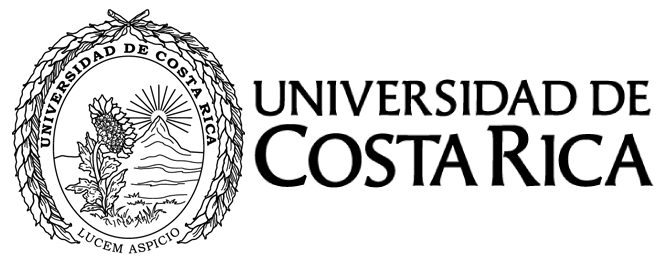 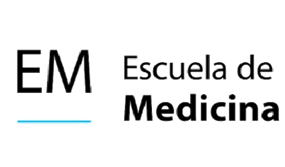 Universidad de Costa RicaEscuela de MedicinaCurso de Buenas Prácticas ClínicasActividades virtualesFecha de inicio: 26/11/2019Indicaciones Generales.Forme grupos de máximo 10 personas.Los nombres de los integrantes deberán ser entregados en el primer día de clase a su profesor.La Actividad 1 deberá ser elaborada en documento Word  y contar con la siguiente información: Nombre de los integrantes y fecha de entrega. La Actividad 2 deberá ser elaborada en documento Word  y contar con la siguiente información: Nombre de los integrantes y fecha de entrega. La Actividad 3 deberá ser elaborada en formato Power Point y contar con la siguiente información: Nombre de los integrantes y fecha de entrega.Las actividades deberán ser enviadas en la fecha indicada a más tardar al correo electrónico: buenaspracticasmedicina@gmail.comActividad 1. Grupal, Fecha de entrega  05 de noviembre 2019, 12 media noche,  vía correo electrónico a buenaspracticasmedicina@gmail.comPara esta actividad se adjunta el link: https://www.youtube.com/watch?v=sc-yx0HowuA#action=shareLa  película  WIT (Amar la vida) fue protagonizada por la actriz Emma Thompson. Thompson, que en esta película actúa en el papel de una profesora brillante de literatura inglesa  antigua, especialista en poesía metafísica de John Donne (1572-1631), sufre de un cáncer de ovario metastático. La profesora se llama Vivian Bearing.En una escena de esta parte del film, Vivian es una alumna que estudia poesía clásica y su supervisora, la Profesora Evelyn Ashford, critica su ensayo sobre John Donne diciendo: “Comienza con el texto, no con los sentimientos”.Elabore un documento Word  de no más de una página de extensión a doble espacio, contestando las siguientes preguntas: ¿Qué tipo de sentimientos evoca en ustedes esta parte del film? ¿Cómo se habrían sentido si fueran la paciente reclutada para la investigación?Mencione los artículos de la Ley Reguladora de Investigación Biomédica (Ley 9234)  que hacen referencia al Consentimiento Informado. Actividad 2. Grupal, Fecha de entrega  05 de noviembre  2019, 12 media noche,  vía correo electrónico a buenaspracticasmedicina@gmail.comProceda a leer la Ley 9234, Reglamento a la Ley 9234 y la Reforma al Reglamento.Proceda a leer artículo  del Lic. Juan Diego Castro , publicado  en la Revista Medicina Legal de Costa Rica, un resumen de los casos de investigación en seres humanos a nivel nacional, titulada  : ¿Es impune la experimentación en seres humanos?. Med. leg. Costa Rica  2002  Sep;  19( 2 ): 103-116.Disponible en : http://www.scielo.sa.cr/scielo.php?script=sci_arttext&pid=S1409-00152002000200012&lng=en.Deberá presentar un breve comentario sobre el artículo y  un ejemplo de supuesta investigación indebida que le llamó la atención durante la lectura del artículo. Conforme al Artículo 10 y 11 de la Ley 9234, y su respectivo reglamento proceda a realizar una lista con “check list” verificando si el formulario de consentimiento informado la UCR  disponible en http://www.vinv.ucr.ac.cr/es/comite-etico-cientifico cumple o no con la  Ley 9234. Actividad 3. Grupal. Fecha de entrega presentación escrita en formato Power Point Fecha de entrega 05 de noviembre 2019, 12 media noche,  vía correo electrónico a buenaspracticasmedicina@gmail.com. La Presentación Oral se realizará en la sesión Presencial del 09 /11/2019. Proceda a leer y analizar  la Ley 9234, Reglamento a la Ley 9234 y la Reforma al Reglamento.Elabore resumen del Capítulo  de la Ley 9234, Reglamento y Reforma al Reglamento, asignado por su tutor el primer día de clase, en formato Power Point,  de no más de 5 minutos de duración. Se deberá asignar a un expositor para ser presentado de forma oral en la sesión del 09/11/2019. Referencias: 1. Asamblea Legislativa de la República de Costa Rica. Ley Reguladora de Investigación Biomédica (Ley 9234). Diario oficial La Gaceta, AÑO CXXXVI Nº 79 ,25 de abril  2014, p p: 8-19.http://www.mep.go.cr/sites/default/files/page/adjuntos/ley-9234-regulacionn-investigacion-biomedica.pdf2.   Poder  Ejecutivo de la República de Costa Rica. Reglamento de la Ley Reguladora de Investigación Biomédica (Decreto Ejecutivo N039061-S). Diario oficial La Gaceta, AÑO CXXXVII Nº 138, 17 julio 2015 pop: 3-18.http://www.iip.ucr.ac.cr/sites/default/files/20150717reglamentoinvestigacionbiomedica.pdf3. Poder  Ejecutivo de la República de Costa Rica. Reforma al   Reglamento de la Ley Reguladora de Investigación Biomédica (Decreto Ejecutivo N0.39533-S). Alcance digital N34 a la Gaceta N0.45, 4 de marzo de 2016.http://www.pgrweb.go.cr/scij/Busqueda/Normativa/Normas/nrm_texto_completo.aspx?param1=NRTC&nValor1=1&nValor2=81213&nValor3=103450&strTipM=TC